Subag Humas dan TU 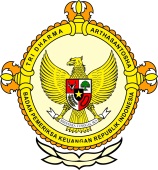       										     BPK Pwk. Prov. Sulawesi TengahTahun :									Bulan :                                                                        		                                                                               		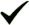 Tanggal : 											Entitas :Komite Sekolah Boleh Memungut Iuran dengan Syarat Tidak BerlebihanPalu, Metrosulawesi.com - Komite sekolah masih diperbolehkan memungut iuran kepada orang tua siswa, dengan syarat tidak melebihi batas sebagaimana diatur dalam petunjuk teknis pembayaran komite. Demikian dikatakan Walikota Palu Hidayat beberapa waktu lalu.Dia menegaskan, bahwa komite memang tidak dibubarkan karena memang keberadaannya diatur undang-undang. Namun meski demikian jika sampai komite dan sekolah masih melakukan pemungutan secara berlebihan maka hal tersebut jelas melanggar aturan.Hidayat kembali menegaskan, bahwa dia melarang seluruh sekolah untu memberlakukan pemungutan biaya pendaftaran kepada calon siswa seluruh tingkatan. Selain itu, dia juga kembali minta kepada seluruh sekolah untuk memutihkan sisa hutang pendaftaran siswa.“Sekali lagi, ini tolong dipahami bahwa pemerimaan siswa baru tahun lalu itu kan dibayar, jadi untuk tahun ajaran baru satu sen pun biaya pendaftaran tidak lagi diberlakukan, dan juga pembelian pakaian seragam, sekolah tidak boleh lagi menjual kepada para siswa, kecuali yang tidak dijual di pasar atau toko,” tegasnya.Hidayat juga menegaskan, jika masih ada sekolah yang melanggar maka dia minta kepada dinas pendidikan untuk memberi sanksi tegas kepada pihak sekolah.2016123456789101112  12345678910111213141516171819202122232425262728293031MEDIAMetro SulawesiProvinsiPaluDonggalaTolitoliBuolSigiMorowali UtaraParigi MoutongPosoMorowaliTojo Una-unaBanggaiBanggai KepulauanBanggai Laut